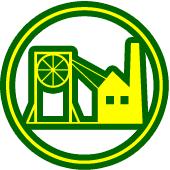 As part of our Rights Respecting Award, the children in Year 6 have used the Articles from The UN Convention on the Rights of the Child, to create a Classroom Charter. This will ensure that we have a safe learning environment in order for all children to progress and flourish throughout the year.RightsChildren will respect these rights by…Adults will respect these rights by…Article 17 – Children have the right to access information from the mediaUsing the websites that have been recommended by the adults in our classroom.Telling a trusted adult when we see something online that makes us feel uncomfortable.Recognising when a website is providing reliable information.Knowing how to keep ourselves safe online. Giving the children the best advice about how to stay safe online.Providing the opportunities to experience and learn through different media.Ensure that the children understand which websites are safe and reliable.Article 28 – Children have a right to an educationAlways ensure that we are doing our very best.Concentrating and listening to the adults in the classroom.Ask questions when we don’t understand.Respecting all adults who help us learnRespecting the other children and helping them to learn to by not distracting them.Support each other – working as a team.Ensure that lessons are fun and interactive.Respecting children in the class and listening to their opinions.Finding out how we learn best.Providing opportunities to explain and practise skills.Help to build on learning that we already have.Support children with their learning.Article 12 – to respect the views of every childAlways listen to others.Respect that other children may have different views.Understand that not all of us will think the same thing.No one’s opinion is wrong.Provide the children with the opportunity to discuss their opinions in the classroom.To use a democracy voting system to make decisions which effect the classroom.To provide different information and details on which the children can base their opinions on.Article 31 – All children have the right to relax and play and join in a wide range of activitiesPlaying sensibly and safely with other children at playtimes.Try each new activity we can.Giving children breaks throughout the dayProviding a wide range of different activities to try.